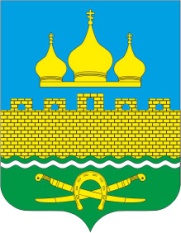 РОССИЙСКАЯ ФЕДЕРАЦИЯРОСТОВСКАЯ ОБЛАСТЬ  НЕКЛИНОВСКИЙ РАЙОНМУНИЦИПАЛЬНОЕ ОБРАЗОВАНИЕ «ТРОИЦКОЕ СЕЛЬСКОЕ ПОСЕЛЕНИЯ»АДМИНИСТРАЦИЯ ТРОИЦКОГО СЕЛЬСКОГО ПОСЕЛЕНИЯРАСПОРЯЖЕНИЕот 19.02. 2021 г.                                                                                   № 24с. Троицкое«Об утверждении перечня должностных лиц Администрации Троицкого сельского поселения, уполномоченных составлять протоколы об административных правонарушениях»В соответствии с Федеральным законом от 06.10.03г. № 131 – ФЗ «Об общих принципах местного самоуправления в Российской Федерации», ст. 11.2 Областного закона от 25.10.2002г. № 273-ЗС «Об административных правонарушениях», руководствуясь Уставом муниципального образования «Троицкое сельское поселение», принятым решением  Собрания депутатов Троицкого сельского поселения, Администрация Троицкого сельского поселения распоряжает:   Уполномочить на составление протоколов об административных правонарушениях, предусмотренных:Частью 1 статьи 19.4, статьей 19.41, частью 1статьи 19.5, статьей 19.7 Кодекса российской Федерации об административных правонарушениях при осуществлении муниципального контроля, а так же статьями 5.21, 15.1, 15.11, 15.14-15.1516, частью 1 статьи  19.4, статьей 19.41 , частями 20 и 201 статьи 19.5, статьями 19.6 и 19.7 Кодекса Российской Федерации об административных правонарушениях при осуществлении муниципального финансового контроля  - начальника сектора экономики и финансов Администрации Троицкого сельского поселения (Холодняк Е.Б.);статьями 2.2-2.5, 2.7, 2.10, 4.1, 4.5, 5.1, 5.2, 5.4, 5.5, 6.4, 8.1, 8.2, 8.8, 8.10,  частью 2 статьи 9.1, статьей 9.3 Областного закона Ростовской области от 20.10.2002 № 273- ЗС «Об административных правонарушениях»- ведущего специалиста Администрации Троицкого сельского поселения (Дзюба Г.П.) ;статьями 2.2-2.5, 2.7, 3.2, 4.1, 4.5, 5.1, 5.2, 5.3, 5.4, 5.5, 6.3, 8.1, 8.2, 8.8, 8.10. Областного закона Ростовской области от 20.10.2002 № 273- ЗС «Об административных правонарушениях» - специалиста 1 категории Администрации Троицкого сельского поселения (Котеленко А.П.);Признать утратившим силу Распоряжение Администрации Троицкого сельского поселения от 29.03.2019 № 30 «Об утверждении перечня должностных лиц Администрации Троицкого сельского поселения, уполномоченных составлять протоколы об административных правонарушениях».Настоящее распоряжение вступает в силу со дня его официального опубликования (обнародования) Контроль за исполнением распоряжения оставляю за собой.Глава Администрации Троицкого сельского поселения                                                         О.Н. Гурина